Na temelju članka 5. Kriterija za određivanje visine naknade stvarnih materijalnih troškova i troškova dostave informacije (»Narodne novine« broj 12/14) i članka 51. Statuta Općine Punat (»Službene novine Primorsko-goranske županije« broj 25/09, 35/09, 13/13 i 19/13 - pročišćeni tekst) Općinski načelnik Općine Punat donosiODLUKU
o oslobađanju korisnika prava na informaciju 
naknade troškova dostave informacije
Članak 1.Ovom Odlukom propisuje se oslobađanje korisnika prava na informaciju od obveze plaćanja naknade stvarnih materijalnih troškova i troškova dostave informacije koji ne prelaze iznos od 20,00 kuna (slovima: dvadesetkuna).Članak 2.Iznosi visina naknada stvarnih materijalnih troškova i troškova dostave informacije određeni su člankom 2. Kriterija za određivanje visine naknade stvarnih materijalnih troškova i troškova dostave informacije (»Narodne novine« broj 12/14).Članak 3.Ova Odluka stupa na snagu danom donošenja i objavit će se u »Službenim novinama Primorsko-goranske županije«.OPĆINSKI NAČELNIK											    Marinko Žic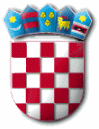 R E P U B L I K A   H R V A T S K APRIMORSKO – GORANSKA ŽUPANIJAOPĆINA PUNATOPĆINSKI NAČELNIKKlasa: 080-02/18-01/2Urbroj: 2142-02-02/1-18-1Punat, 8. siječnja 2018. godine